РОССИЙСКАЯ ФЕДЕРАЦИЯБЕЛГОРОДСКАЯ ОБЛАСТЬ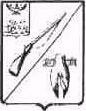 ОБЩЕСТВЕННАЯ ПАЛАТАСТАРООСКОЛЬСКОГО ГОРОДСКОГО ОКРУГАIIСОЗЫВАРЕШЕНИЕ«  21 » июня  2016г.                                                                       №54О  утверждении      председателякомиссии  по социальной политике,духовно-нравственному  и патриоти-ческому  воспитанию, делам вете-ранов    и  инвалидов             Заслушав и обсудив  информацию секретаря Общественной  палатыСтарооскольского городского округа  Колотилкина В.Н.,  о  утверждении  председателем комиссии  по социальной политике, духовно-нравственному  и патриотическому  воспитанию, делам ветеранов  и инвалидов  Соболенко С.Н. и избрании членом  Совета  Общественной  палаты  Старооскольского городского округаР Е Ш И Л А :              1.  Утвердить Соболенко  С.Н. председателем  комиссии  по социальной политике, духовно-нравственному  и патриотическому  воспитанию, делам ветеранов  и инвалидов  .             2. Избрать  председателя комиссии  по социальной политике, духовно-нравственному  и патриотическому  воспитанию, делам ветеранов  и инвалидов  Соболенко С.Н.членом  Совета  Общественной  палаты  Старооскольского городского округа.              3. Контроль за данным решением  возложить на председателя комиссии по соблюдению законности, регламенту, протоколу и работе  общественной приемной  Самойлова С.А. .Председатель  Общественной палаты Старооскольского городского округа				     В.М. Рассолов Секретарь Общественной палатыСтарооскольского городского округа                                      В.Н. Колотилкин